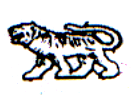 АДМИНИСТРАЦИЯ МИХАЙЛОВСКОГО МУНИЦИПАЛЬНОГО  
РАЙОНА ПРИМОРСКОГО КРАЯ
П О С Т А Н О В Л Е Н И Е 
02.10.2017 г.                                       с. Михайловка                                           № 1313-паОб установлении Правил использования водных объектовобщего пользования на территории Михайловскогомуниципального района для личных и бытовых нуждВ соответствии со ст.ст. 6, 27 Водного кодекса РФ от 03.06.2006 № 74-ФЗ, п. 28 ст. 15 Федерального закона РФ от 06.10.2003 № 131 «Об общих принципах организации местного самоуправления в Российской Федерации», постановлением Губернатора Приморского края от 24.04.1998 № 196 «Об утверждении Правил охраны жизни людей на водных объектах в Приморском крае и Правил пользования водными объектами для плавания на маломерных судах в Приморском крае», Уставом Михайловского муниципального района, администрация Михайловского муниципального районаПОСТАНОВЛЯЕТ:1. Утвердить Правила использования водных объектов для личных и бытовых нужд на территории Михайловского муниципального района, согласно приложению.2. Рекомендовать главам администраций городского и сельских поселений Михайловского муниципального района обеспечить предоставление гражданам информации об ограничениях водопользования на водных объектах общего пользования, расположенных на территориях поселений муниципального района.3. Муниципальному казенному учреждению «Управление по организационно-техническому обеспечению деятельности администрации Михайловского муниципального района» (Луданов) разместить настоящее постановление на официальном сайте администрации Михайловского муниципального района.4. Управлению культуры и внутренней политики опубликовать настоящее постановление в общественно-политической газете «Вперед» Михайловского муниципального района.5. Настоящее постановление вступает в силу со дня его официального опубликования.6. Контроль над исполнением настоящего постановления возложить на первого заместителя главы администрации муниципального района П.А. Зубок.Глава Михайловского муниципального района –Глава администрации района                                                         В.В. АрхиповПриложениек постановлению администрацииМихайловского муниципального районаот 02.10.2017 № 1313-паПРАВИЛАИСПОЛЬЗОВАНИЯ ВОДНЫХ ОБЪЕКТОВ ОБЩЕГО ПОЛЬЗОВАНИЯ,РАСПОЛОЖЕННЫХ НА ТЕРРИТОРИИ МИХАЙЛОВСКОГО МУНИЦИПАЛЬНОГО РАЙОНА, ДЛЯ ЛИЧНЫХ И БЫТОВЫХ НУЖД1. Общие положения1.1. Настоящие Правила разработаны в соответствии со статьями 6, 27 Водного кодекса Российской Федерации, статьей 15 Федерального закона от 06.10.2003 № 131-ФЗ «Об общих принципах организации местного самоуправления в Российской Федерации» и устанавливают порядок использования поверхностных водных объектов общего пользования для личных и бытовых нужд на территории Михайловского муниципального района. 1.2. Настоящие Правила определяют требования, предъявляемые к забору (изъятию) воды для личных и бытовых нужд, купанию людей, отдыху, туризму, спорту, любительскому и спортивному рыболовству, водопоя и обязательны для населения и организаций любой формы собственности на территории Михайловского района.1.3. Использование водных объектов общего пользования для личных и бытовых нужд общедоступно и осуществляется бесплатно. 1.4. Полоса земли вдоль береговой линии водного объекта общего пользования (береговая полоса), ширина которой установлена Водным кодексом Российской Федерации, предназначается для общего пользования.Каждый гражданин вправе пользоваться (без использования механических транспортных средств) береговой полосой водных объектов общего пользования для передвижения и пребывания около них, в том числе для осуществления любительского и спортивного рыболовства и причаливания плавучих средств.2. Основные понятия и термины2.1. В настоящих Правилах отдельные термины и понятия имеют следующее значение:водный объект - природный или искусственный водоем, водоток либо иной объект, постоянное или временное сосредоточение вод, который имеет характерные формы и признаки водного режима;поверхностные водные объекты - расположенные на территории Михайловского муниципального района водотоки (реки, ручьи, каналы), водоемы (озера, пруды, обводненные карьеры, водохранилища), болота, природные выходы подземных вод (родники);водные объекты общего пользования - поверхностные общедоступные водные объекты, находящиеся в государственной или муниципальной собственности;использование водных объектов общего пользования для личных и бытовых нужд - использование различными способами водных объектов общего пользования для удовлетворения личных и бытовых потребностей граждан;личные и бытовые нужды - личные, семейные, домашние нужды, не связанные с осуществлением предпринимательской деятельности, в том числе:плавание и причаливание плавучих средств, в том числе маломерных судов, находящихся в частной собственности физических лиц и не используемых для осуществления предпринимательской деятельности;любительское и спортивное рыболовство - деятельность по добыче (вылову) водных биоресурсов для личного потребления и в рекреационных целях;охота - деятельность, связанная с поиском, выслеживанием, преследованием охотничьих ресурсов, их добычей, первичной переработкой и транспортировкой;водопользование в целях ведения подсобного хозяйства - полив садовых, огородных, дачных земельных участков, предоставленных или приобретенных для ведения личного подсобного хозяйства, а также водопой скота, ведение работ по уходу за домашними животными и птицей, которые находятся в собственности физических лиц, не являющихся индивидуальными предпринимателями.2.2. Береговая полоса водных объектов общего пользования.Ширина береговой полосы водных объектов общего пользования составляет 20 (двадцать) метров, за исключением береговой полосы каналов, а также рек и ручьев, протяженность которых от истока до устья не более чем 10 (десять) километров. Ширина береговой полосы каналов, а также рек и ручьев, протяженность которых от истока до устья не более чем 10 (десять) километров, составляет 10 метров.Правовой режим использования водных объектов общего пользования распространяет свое действие и на береговую полосу указанных объектов.Береговая полоса болот, природных выходов подземных вод (родников) водных объектов не определяется.3. Порядок использования водных объектов общего пользованиядля личных и бытовых нужд3.1. Поверхностные водные объекты, находящиеся в государственной или муниципальной собственности, являются водными объектами общего пользования, то есть общедоступными водными объектами, если иное не предусмотрено действующим законодательством.3.2. Использование водных объектов общего пользования осуществляется в соответствии с Правилами охраны жизни людей на водных объектах в Приморском крае и Правилами пользования водными объектами для плавания на маломерных судах в Приморском крае, а также настоящими Правилами.3.3. Использования водных объектов общего пользования в целях удовлетворения личных и бытовых нужд граждан не требует заключения договора водопользования или принятия решения о предоставлении водного объекта в пользование.Для целей питьевого и хозяйственно-бытового водоснабжения должны использоваться водные объекты общего пользования, защищенные от загрязнения и засорения, пригодность которых для указанных целей определяется на основании санитарно-эпидемиологических заключений в соответствии с законодательством. Запрещается забор воды для полива садовых, огородных, дачных земельных участков, ведения личного подсобного хозяйства, а также водопоя, проведения работ по уходу за сельскохозяйственными животными в количестве, наносящем ущерб другим водопользователям.3.4. Использование водных объектов общего пользования для рекреационных целей (отдых, туризм, спорт) осуществляется в соответствии с Водным кодексом Российской Федерации на основании заключаемого договора водопользования, за исключением использования водных объектов для организованного отдыха детей, ветеранов, граждан пожилого возраста, инвалидов и купания отдельных граждан.Купание на водных объектах общего пользования разрешается только в специально установленных местах, выбор которых производится в соответствии с гигиеническими требованиями к зонам рекреации и требованиями к охране источников хозяйственно-питьевого водоснабжения от загрязнений, на также оборудованных в соответствии с Правилами охраны жизни людей на водных объектах. В соответствии с ГОСТ 17.1.5.02-80 «Гигиенические требования к зонам рекреации водных объектов» к зонам для купания людей устанавливаются следующие требования:- наличие или возможность устройства удобных и безопасных подходов к воде;- безопасный рельеф дна (отсутствие ям, зарослей водных растений, острых камней и пр.).При использования водных объектов запрещается:- купаться в местах, где выставлены щиты с предупреждениями и запрещающими надписями;- купаться в необорудованных, незнакомых местах;- заплывать за буйки, обозначающие границы плавания;- подплывать к моторным, парусным судам, весельным лодкам и другим плавательным средствам;- прыгать в воду с катеров, лодок, причалов, а также сооружений, не приспособленных для этих целей;- распивать спиртные напитки, купаться в состоянии алкогольного опьянения;- приходить с собаками и другими животными;- оставлять мусор на берегу и в кабинах для переодевания;- играть с мячом и в спортивные игры в не отведенных для этого местах, нырять в воду с захватом купающихся;- подавать крики ложной тревоги;- плавать на средствах, не предназначенных для этого.3.5. Использование водных объектов общего пользования для любительского и спортивного рыболовства осуществляется гражданами в соответствии с законодательством о водных биологических ресурсах без разрешения на добычу (вылов) водных биоресурсов.Любительское и спортивное рыболовство на рыбопромысловых участках может быть запрещено в случае несогласия пользователей рыбопромысловыми участками в соответствии с Федеральным законом РФ от 20.12.2004 № 166-ФЗ «О рыболовстве и сохранении водных биологических ресурсов».3.6. Использование водных объектов общего пользования для охоты осуществляется гражданами в соответствии с законодательством об охоте и охотничьих ресурсах на основании разрешения на добычу охотничьих ресурсов.3.7. Водные объекты общего пользования могут использоваться для плавания на маломерных плавательных средствах в порядке, установленном законодательством.3.8. Купание и водопой домашних животных осуществляются в местах, удаленных от зон массового отдыха на расстояние не менее 200 метров ниже по течению, и вне зоны санитарной охраны водозаборных сооружений. Запрещается устраивать водопой и купание сельскохозяйственных животных в местах, отведенных для купания людей. Водопой сельскохозяйственных животных осуществляется под наблюдением пастуха.3.9. При использовании водных объектов для личных и бытовых нужд юридические лица, физические лица и индивидуальные предприниматели обязаны:- рационально использовать водные объекты общего пользования, соблюдать условия водопользования, установленные законодательством и настоящими Правилами;- не вправе создавать препятствия водопользователям, осуществляющим пользование водным объектом на основаниях, установленных законодательством Российской Федерации, ограничивать их права, а также создавать помехи и опасность для судоходства и людей;- соблюдать требования Правил охраны жизни людей на водных объектах, а также выполнять предписания должностных лиц федеральных органов исполнительной власти, должностных лиц органов исполнительной власти, действующих в пределах предоставленных им полномочий;- соблюдать законодательство Российской Федерации, в том числе об особо охраняемых природных территориях, о санитарно-эпидемиологическом благополучии населения, водных биологических ресурсах, природных лечебных ресурсах, лечебно-оздоровительных местностях и курортах, устанавливающее соответствующие режимы особой охраны для водных объектов, отнесенных к особо охраняемым водным объектам, входящим в состав особо охраняемых природных территорий; расположенных на территории источников питьевого водоснабжения, в границах рыбохозяйственных, заповедных и рыбоохранных зон, содержащих природные лечебные ресурсы; расположенных на территории лечебно-оздоровительной местности или курорта в границах их санитарной охраны;- соблюдать установленный режим использования водного объекта общего пользования;- не допускать ухудшения качества воды водоема, среды обитания объектов животного и растительного мира, а также нанесения ущерба хозяйственным и иным объектам;- соблюдать Правила противопожарного режима в Российской Федерации, утвержденные Приказом МЧС России от 31.05.2012 № 306, не допускать уничтожения или повреждения почвенного покрова и объектов животного и растительного мира на берегах водоемов, принимать меры по недопущению аварийных ситуаций, влияющих на состояние водных объектов, объектов животного и растительного мира;- соблюдать меры безопасности при проведении культурных, спортивных и развлекательных мероприятий на водоемах.3.10. При использовании водных объектов общего пользования, береговой полосы водного объекта, устанавливаются следующие запреты, в том числе определенные СанПиН 2.1.5.980-00 «Гигиенические требования к охране поверхностных вод»:- использование водных объектов, на которых водопользование ограничено, приостановлено или запрещено, для целей, на которые введены запреты;- осуществление самостоятельного забора воды из водных объектов общего пользования для питьевого водоснабжения;- организация свалки и складирование бытовых, строительных отходов на береговой полосе водоемов;- применение минеральных, органических удобрений и ядохимикатов на береговой полосе водных объектов;- применение запрещенных орудий и способов добычи (вылова) объектов животного мира и водных биологических ресурсов;- применение источников загрязнения, засорения и истощения водных объектов на всей акватории и береговой полосе, в том числе на расположенных в пределах территории, прилегающей к водным объектам общего пользования, приусадебных, дачных, садово-огородных участках;- осуществление заправки топливом, мойки и ремонта автомобилей и других машин и механизмов в пределах береговой полосы водных объектов общего пользования;- купание, если качество воды в водоеме не соответствует установленным нормативам;- проведение на береговой полосе водных объектов общего пользования строительных работ, работ по добыче полезных ископаемых, землеройных и других работ;- размещение на водных объектах и на территории их водоохранных и (или) рыбоохранных зон, прибрежных защитных полос средств и оборудования, влекущих за собой загрязнение и засорение водных объектов, а также возникновение чрезвычайных ситуаций;- осуществление передвижения (в том числе с помощью техники) по льду водоемов с нарушением правил техники безопасности;- оставление на водных объектах несовершеннолетних детей без присмотра взрослых;- выпас скота и птицы, сенокошение без соответствующих разрешений на береговой полосе водных объектов;- осуществление спуска воды водных объектов общего пользования или уничтожение источников его водоснабжения;- допущение действий, нарушающих права и законные интересы населения или наносящих вред состоянию водных объектов, объектам животного и растительного мира;- снятие и самовольная установка оборудования и средств обозначения участков водных объектов, установленных на законных основаниях.3.11. В границах водоохранных зон запрещается:а) использование сточных вод для удобрения почв;б) размещение кладбищ, скотомогильников, мест захоронения отходов производства и потребления, радиоактивных, химических, взрывчатых, токсичных, отравляющих и ядовитых веществ;в) осуществление авиационных мер по борьбе с вредителями и болезнями растений;г) движение и стоянка транспортных средств (кроме специальных транспортных средств), за исключением их движения по дорогам и стоянки на дорогах и в специально оборудованных местах, имеющих твердое покрытие.Нормативы предельно допустимых вредных воздействий на водные объекты, сбросов химических, биологических веществ и микроорганизмов в водные объекты устанавливаются органами государственной власти Российской Федерации.4. Обеспечение мер надлежащего использованияводных объектов общего пользования4.1. В случаях угрозы причинения вреда жизни или здоровью человека, возникновения радиационной аварии или чрезвычайных ситуаций природного или техногенного характера, причинения вреда окружающей среде, объектам животного и растительного мира пользование водными объектами общего пользования может быть приостановлено, ограничено или запрещено для:- забора (изъятия) водных ресурсов для питьевого и хозяйственно-бытового водоснабжения;- добычи (вылова) водных биологических ресурсов;- охоты на диких животных;- купания;- водопоя (выпаса) скота и птицы;- проведения работ по уходу за сельскохозяйственными животными;- использования маломерных судов, водных мотоциклов и других технических средств, предназначенных для отдыха на водных объектах.4.2. Водопользование на объектах общего пользования может быть ограничено в случаях:- угрозы причинения вреда жизни и здоровью человека;- возникновения чрезвычайных ситуаций;- причинения вреда окружающей среде;- в иных случаях, предусмотренных действующим законодательством.4.3. Ограничение, приостановление или запрещение использования отдельных водных объектов общего пользования осуществляется обязательным оповещением населения через средства массовой информации, специальными информационными знаками или иными способами.5. Информирование населения об ограничениях использованияводных объектов общего пользования для личных и бытовых нужд5.1. Представление населению информации об ограничении водопользования на водных объектах общего пользования, об условиях осуществления общего водопользования или его запрещении осуществляют органы местного самоуправления.5.2. Данная информация доводится до сведения граждан через средства массовой информации (печатные издания, телевидение, радио, сеть Интернет) в форме информации, сообщения с изложением полного текста документа об ограничениях общего водопользования и условиях использования отдельных водных объектов общего пользования для личных и бытовых нужд, а также специальными информационными знаками, устанавливаемыми вдоль берегов водных объектов, иными способами.5.3. Об авариях и иных чрезвычайных ситуациях на водных объектах, расположенных на территории Михайловского муниципального района, граждане обязаны незамедлительно информировать органы местного самоуправления.6. Ответственность за нарушение настоящих Правил6.1. Лица, виновные в нарушении Правил, несут ответственность в соответствии с действующим законодательством.6.2. Привлечение к ответственности за нарушение Правил не освобождает виновных лиц от обязанности устранить допущенное нарушение и возместить причиненный ими вред.